Ώρες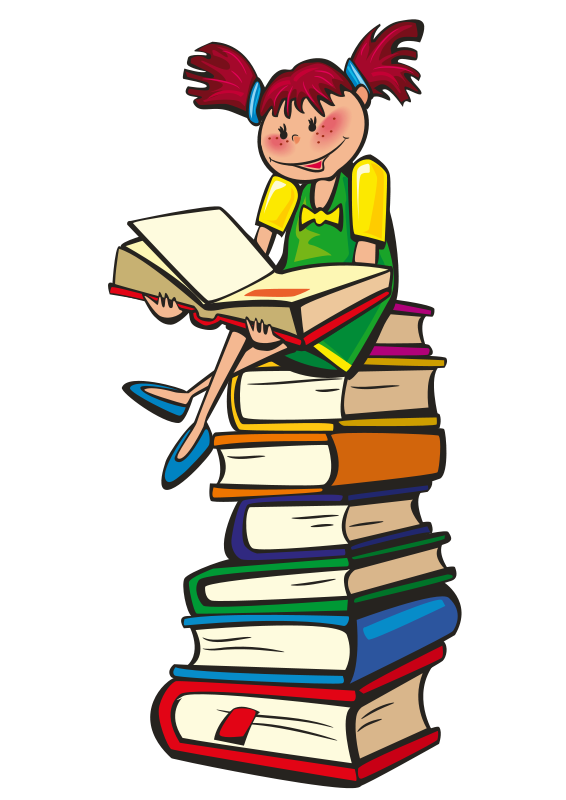 ΔευτέραΤρίτηΤετάρτηΠέμπτηΠαρασκευή1ηΓλώσσαΓλώσσαΓλώσσα 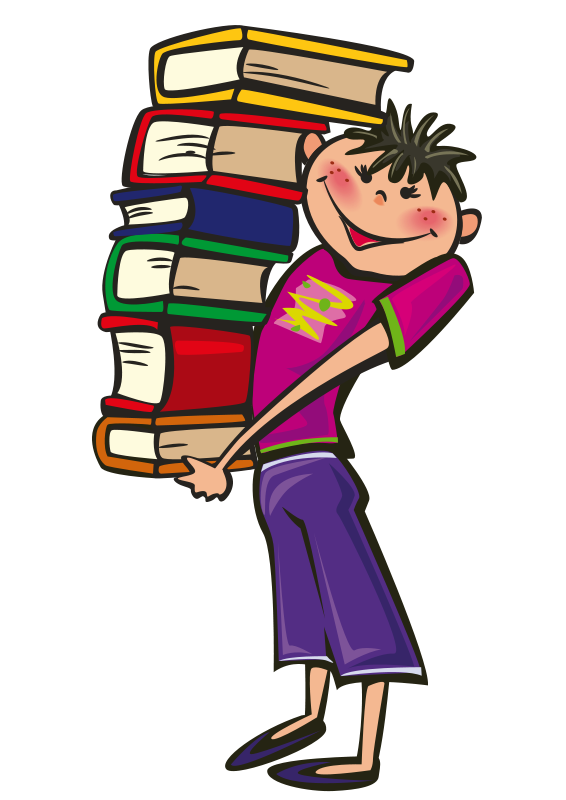 ΓλώσσαΓλώσσα2ηΜαθηματικάΓλώσσαΓλώσσαΓλώσσαΓλώσσα9:40-10:00Δ ι ά λ ε ι μ μ  αΔ ι ά λ ε ι μ μ  αΔ ι ά λ ε ι μ μ  αΔ ι ά λ ε ι μ μ  αΔ ι ά λ ε ι μ μ  α3ηΜελέτη ΠεριβάλλοντοςΜελέτη ΠεριβάλλοντοςΜαθηματικάΜαθηματικάΜαθηματικά4ηΕικαστικάΓυμναστικήΜελέτη ΠεριβάλλοντοςΕικαστικάΕυέλικτη Ζώνη11:30-11:45Δ ι ά λ ε ι μ μ  αΔ ι ά λ ε ι μ μ  αΔ ι ά λ ε ι μ μ  αΔ ι ά λ ε ι μ μ  αΔ ι ά λ ε ι μ μ  α5ηΕυέλικτη ΖώνηΕικαστικάΕυέλικτη ΖώνηΓυμναστικήΜουσική